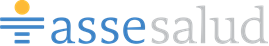                        A.S.S.E.HOSPITAL DR. “ALFREDO VIDAL Y FUENTES”AVDA. VARELA 1185 MINAS -  LAVALLEJA.TELÉFONO: 4442 0759/0760/9175  int 171/154 TELEFAX: 4442 2058CORREO ELECTRÓNICO: compras.lavalleja@asse.com.uyCompra directa Nº78/ 2020MATERIAL MÉDICO QUIRURGICOItem:ITEM 1) 4 – BOLSA PARA ANESTESIA TAMAÑO: 1 ½ LITROSCondiciones:Forma de pago: SIIF 90 días. Adjuntar imágenes sobre el producto.En caso de no tener las presentaciones solicitadas en pliego, cotizar y aclarar la misma. No es excluyente.Cotizar en moneda nacional.Envío a la institución incluido, institución no paga flete.Plazo de entrega inmediata.APERTURA ELECTRONICADÍA:  23/09/2020                 HORA:  10:00